APPLICATION FORM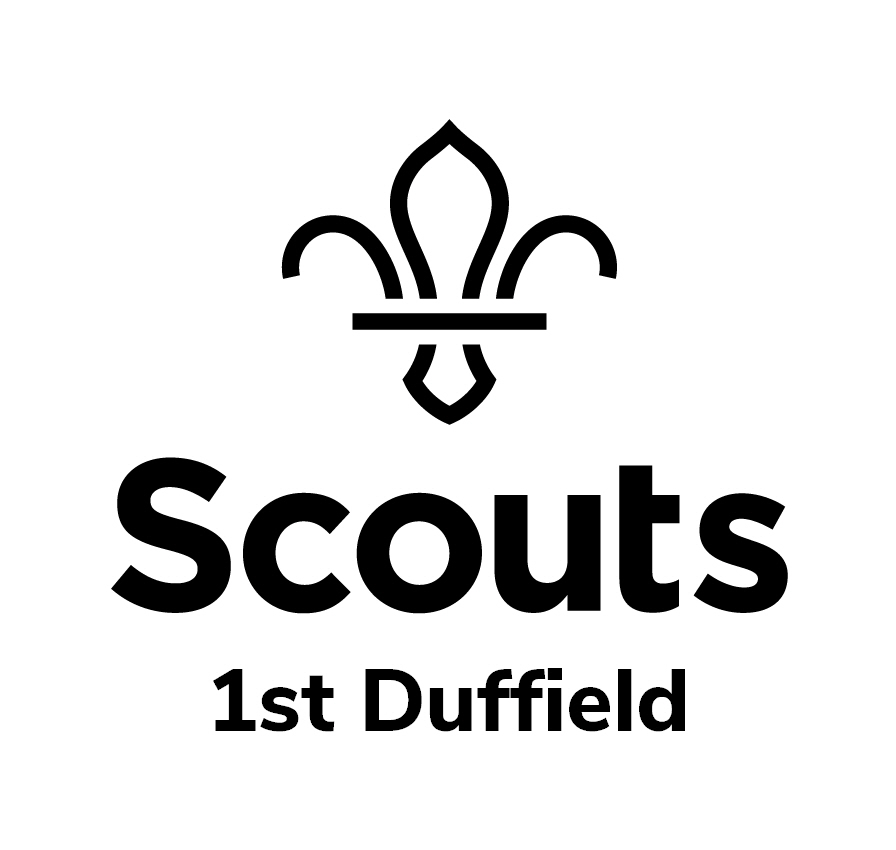  1st DUFFIELD SCOUT GROUPSCOUTS - - - CUBS - - - BEAVERS(Please circle appropriate section)Thank you for your enquiry, please would you fill in the form below and return.Child’s Surname:	 		    	     		  First Name: 			     	  Parents/Guardians Names:										Address:  													Postcode:				 	Email:  							Telephone:  					     Mobile:  						Date of Birth:  			 	School Attending:  					We are a voluntary organisation which thrives due to family inclusion and participation, please identify which area is of interest:  ☐ Section Leader		☐ Executive Committee		☐ Fundraising Team☐ Assistant Leader 	☐ Administration			☐ Event Helper☐ Meeting Helper		☐ Building MaintenanceSpecial interest/ skills:  											Signature:  							   Date:  					We will contact you prior to the admission date.  If your child is not yet 5, the application will kept on file until their 5th birthday and then their name will be added to the Beaver Scout waiting list.  Please contact the Eddie Cartwright, Group Scout Leader if you have any queries: 01332 898576 or 07976 204357 eddiegcartwright@gmail.comPlease return this form to the address below or email a scanned copy:Eddie Cartwright, Group Scout Leader45 Hazelwood Road, Duffield, Derbyshire. DE56 4DQeddiegcartwright@gmail.com